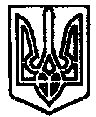       УКРАЇНА	                        ПОЧАЇВСЬКА  МІСЬКА  РАДА                                 СЬОМЕ  СКЛИКАННЯДВАДЦЯТЬ ДЕВ’ЯТА СЕСІЯ РІШЕННЯВід «    » жовтня 2018 року	№ ПроектПро внесення змін до Програмищодо забезпечення заходів обороноздатності Держави на території Почаївської міської об’єднаної територіальної громади на 2018-2019 рокиЗ метою належного та ефективного використання коштів місцевого бюджету, що спрямовуються на виконання заходів Програми щодо забезпечення заходів обороноздатності Держави на території Почаївської міської об’єднаної територіальної громади на 201802019 роки, керуючись Порядком розроблення та виконання місцевих цільових програм, п.22 ст.26 Закону України «Про місцеве самоврядування в Україні», сесія Почаївської міської радиВИРІШИЛА:Внести наступні зміни до Програми щодо забезпечення заходів обороноздатності Держави на території Почаївської міської об’єднаної територіальної громади на 2018-2019 роки:В паспорті програми , в рядку 6 «Відповідальний виконавець Програми» слова «Кременецький об’єднаний міський військовий комісаріат» замінити словами «Почаївська міська рада».У додатку до Програми, в таблиці в усіх рядках стовпця «Виконавці» після слів «Кременецький ОМВК» доповнити словами «Почаївська міська рада».Контроль за виконанням даного рішення покласти на постійну комісію з питань соціально-економічного розвитку, інвестицій та бюджету.Чубик А.В.Новаковська І.Ю.